Отдел по образованию,молодежной политике, культуре и спортуадминистрации Хохольского муниципального районаВоронежской области __________________________________________________________________Приказ«18» мая 2018 г.                                                                               № 251Об итогах проведения РДО «Росинка»  Дня детских общественных объединенийВ соответствии с планом работы МКУ ДО «Дом детского творчества» на 2017-2018 учебный год в рамках реализации государственной программы Воронежской области «Развитие образование» в целях гражданско-патриотического воспитания  детей и молодёжи во исполнении приказа отдела по образованию, молодёжной политике, культуре №243 от 10 мая 2018 года   18 мая  2018 г. состоялся праздник «День  детских общественных объединений». Организационно-методическое руководство Днём детских общественных объединений осуществляло МКУ ДО «Дом детского творчества».  В ходе мероприятия были подведены итоги работы РДО «Росинка»  за 2017-2018 уч. год, представителями детских организаций и объединений были проведены мастер-классы с участниками праздника на Аллее талантов. Каждая детская организация подготовила творческий подарок  детской организации района.На основании вышеизложенного приказываю:Наградить грамотами отдела по образованию, молодёжной политике, культуре и спорта:За сохранение лучших традиций пионерской и комсомольской организаций в деятельности современного детского движения - Солнцева Максима Юрьевича, заместителя директора МБОУ «Хохольский лицей,- Попову Ингу Александровану, заместителя директора МКОУ «Хохольская СОШ»;1.2.  За вклад в развитие программ подготовки лидеров детских общественных организаций  (объединений)- Трепалину Людмилу Викторовну, педагога дополнительного образования МКУ ДО «Дом детского творчества»,- Зинченко Галину Фёдоровну, педагога МКОУ «Семидесятская СОШ»,- Демидову Яну Ивановну, педагога-организатора МКОУ «Орловская СОШ»;1.3. Активистов детских общественных объединений школ Хохольского района:- Мищенко Романа МКОУ «Гремяченская ООШ»,- Мирзаеву Алину, МКОУ «Яблоченская СОШ»,- Гришину Евгению, МКОУ «Архангельская ООШ»- Мальцеву Ульяну МКОУ «Устьевская СОШ»- Бабикову Викторию, МКУ ДО «Дом детского творчества»,- Бубнову Елизавету, МКУ ДО «Дом детского творчества»,- Мещерякову Валерию, МКУ ДО «Дом детского творчества»,- Петрина Андрея, МБОУ «Хохольский лицей»,- Галкину Викторию, МБОУ «Хохольский лицей»,- Дорош Ирину, МБОУ «Хохольский лицей»,- Евстигнееву Анну, МКОУ «Хохольская СОШ»,- Долгую Софью, МКОУ «Хохольская СОШ»,- Грибанову Ольгу, МКОУ «Хохольская СОШ»,- Попова Никиту, МКОУ «Хохольская СОШ»,- Попова Артёма, МКОУ «Новогремяченская СОШ»,- Шипилову Анастасию, МКОУ «Новогремяченская СОШ»,- Квасову Софью, МКОУ «Гремяченская СОШ»,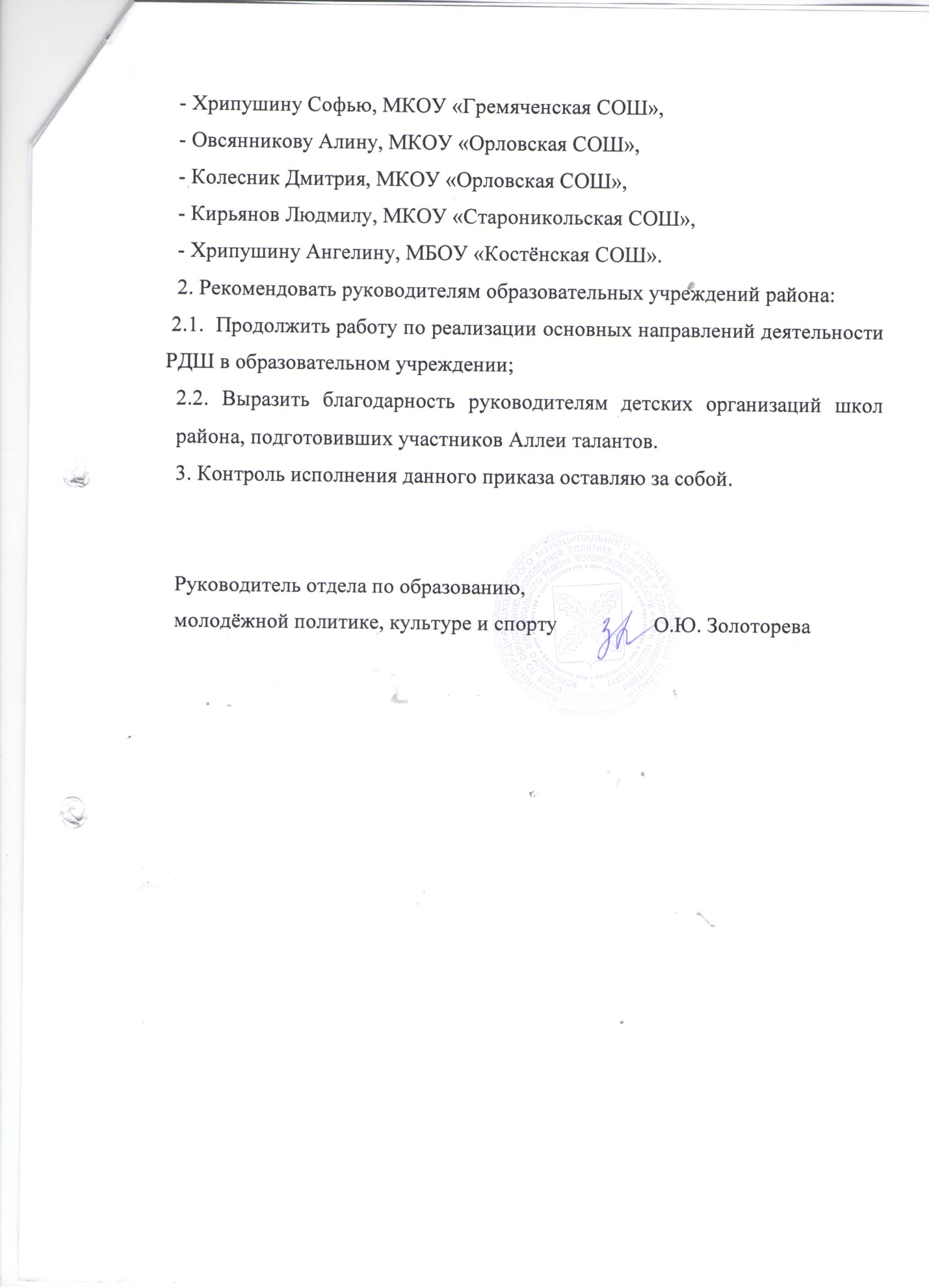 